РЕШЕНИЕ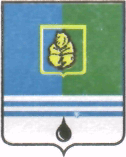 ДУМЫ ГОРОДА КОГАЛЫМАХанты-Мансийского автономного округа - ЮгрыОт «17» ФЕВРАЛЯ 2015г.                                                             №509-ГДО внесении изменений  в решение Думы города Когалыма от 26.09.2013 № 326-ГД  Руководствуясь Уставом города Когалыма, решениями Думы города Когалыма от 27.09.2012 №178-ГД «Об утверждении Положения об организации и проведении мониторинга правоприменения нормативных правовых актов Думы города Когалыма», от 23.12.2014 №498-ГД «О порядке внесения проектов решений Думы города Когалыма и юридико-технических требованиях к оформлению проектов решений и решений Думы города Когалыма», Дума города Когалыма РЕШИЛА:В решение Думы города Когалыма от 26.09.2013 № 326-ГД                   «О Регламенте Думы города Когалыма» (далее – Регламент) внести следующие изменения:Статью 24 Регламента изложить в новой редакции:«Статья 24. Порядок внесения в Думу города проектов правовых актовВнесение в Думу города проектов правовых актов осуществляется в соответствии с решением Думы города, определяющим порядок внесения проектов решений Думы города Когалыма и юридико-технические требования к оформлению проектов решений и решений Думы города Когалыма.»;1.2. Статьи 25-30 Регламента признать утратившими силу.2. Опубликовать настоящее решение в газете «Когалымский вестник». Глава города Когалыма				           Н.Н.Пальчиков